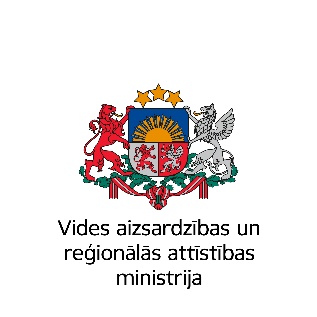 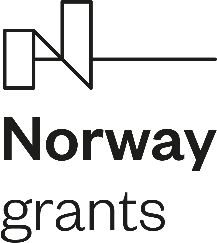 Norvēģijas finanšu instrumenta 2014.-2021. gada perioda programmas “Klimata pārmaiņu mazināšana, pielāgošanās tām un vide” fotokonkursa “Vide, klimats un es” nolikumsI. Vispārīgie jautājumiNorvēģijas finanšu instrumenta 2014.-2021. gada perioda programmas “Klimata pārmaiņu mazināšana, pielāgošanās tām un vide” (turpmāk - Programma) fotokonkursa “Vide, klimats un es” (turpmāk – Konkurss) mērķis ir vērst sabiedrības uzmanību uz vides aizsardzību un klimata pārmaiņu ietekmes mazināšanas nozīmi mūsdienās. Konkursa uzdevums fotogrāfijā atspoguļot: cilvēka un vides mijiedarbību,  kas vērsta uz zaļāku vidi un klimata pārmaiņu mazināšanu, piemēram, fiksēt savu vai citu cilvēku rīcību ikdienā, kas taupa dabas resursus, samazina vides piesārņojumu vai veicina  zaļākas apkārtnes attīstību (Konkursa kategorija – cilvēks);dabas skaistumu, vides mainīgumu un daudzveidību (Konkursa kategorija – vide).Konkursā var piedalīties jebkurš interesents, neatkarīgi no vecuma, nodarbošanās un profesionālajām fotografēšanas iemaņām vienā vai abās šī nolikuma 2. punktā minētajās Konkursa kategorijās.Konkursa rīkotājs: Vides aizsardzības un reģionālās attīstības ministrija (turpmāk - VARAM) kā Programmas apsaimniekotājs. Konkursa nolikums pēc tā apstiprināšanas tiek publicēts tīmekļvietnē www.varam.gov.lv un www.norwaygrants.lv.Iesniedzot fotogrāfijas, Konkursa dalībnieks apliecina, ka ir iepazinies ar Konkursa nolikumu un piekrīt tā nosacījumiem.II. Fotogrāfiju iesniegšanas nosacījumiKonkursa dalībai fotogrāfijas iesūtāmas uz e-pastu: norwaygrants@varam.gov.lv ar norādi “Konkursam “Vide, klimats un es””, laika periodā no 2023. gada 24.janvāra līdz 2023. gada 1.martam plkst. 23.59. Fotogrāfijas datnes nosaukumā jāiekļauj: autora vārds un uzvārds, fotogrāfijas Konkursa kategorija un nosaukums.  Iesniedzot Konkursam fotogrāfijas, Konkursa dalībniekam e-pastā jāpievieno apraksts latviešu valodā: autora vārds, uzvārds, kontakttālruņa numurs un e-pasta adrese, šī nolikuma 2.punktā minētā Konkursa kategorija, foto nosaukums, foto uzņemšanas datums, vieta un neliels fotogrāfijas apraksts (līdz 450 rakstu zīmēm). Katrs Konkursa dalībnieks drīkst iesniegt Konkursam ne vairāk kā vienu paša uzņemtu fotogrāfiju katrā no Konkursa kategorijām .jpg vai .jpeg formātā. Konkursā kopā iesniedzamas var būt divas fotogrāfijas. Fotogrāfijām jābūt labā izšķirtspējā un kvalitātē, kas būtu piemērotas skatīšanai no datora ekrāna. Konkursa dalībnieka iesniegtajā fotogrāfijā redzamais nedrīkst pārkāpt vispārpieņemtās morāles un ētikas normas vai normatīvos aktus, organizatori patur tiesības izvērtēt katra gadījuma atbilstību morāles, ētikas un normatīvo aktu normām.Konkursa dalībnieks ir atbildīgs par to, lai iesniegtās fotogrāfijas, ja tās satur personas datus, atbilstu Vispārīgās datu aizsardzības regulas un Fizisko personu datu apstrādes likuma prasībām.III. Fotogrāfiju vērtēšana un izmantošanaIesniegto fotogrāfiju vērtēšanu veic Konkursa vērtēšanas komisija (turpmāk - Komisija), kas tiek izveidota ar VARAM rīkojumu 5 locekļu sastāvā. Komisijas locekļi ir VARAM darbinieki un Komisija pēc nepieciešamības var piesaistīt attiecīgās nozares ekspertu kā konsultantu bez balss tiesībām. Komisija ir lemttiesīga, ja sēdē piedalās vairāk nekā puse no Komisijas locekļiem. Komisijas sēdes tiek protokolētas. Fotogrāfiju vērtēšana: tiks ņemta vērā katras iesūtītās fotogrāfijas atbilstība Konkursa nolikuma prasībām, Konkursa dalībnieka kā fotogrāfijas/-u autora radošā ideja, oriģinalitāte un fotogrāfijā attēlotā satura atbilstība Konkursa kategorijas tēmai. Komisijai ir tiesības nepieņemt fotogrāfiju/-as, kas:nav Konkursa dalībnieka paša uzņemta/-as digitāla/-as fotogrāfija/-as;neatbilst Konkursa nolikumam un Latvijas Republikā spēkā esošajiem normatīvajiem aktiem;ir pretrunā ar vispārpieņemtajām morāles un ētikas normām;satur jebkāda veida reklāmu.Komisija savā darbā ievēro Latvijas Republikā spēkā esošo fizisko personu datu aizsardzību regulējošu normatīvo aktu prasības. Konkursa dalībnieku personu dati un papildu informācija netiek izpausta trešajām personām, izņemot Konkursa dalībnieka vārdu, uzvārdu. Fotogrāfiju izmantošanas tiesības:iesniedzot fotogrāfijas konkursam, fotogrāfijas autors bez atsevišķas saskaņošanas piekrīt fotogrāfiju turpmākajai izmantošanai drukātā un digitālā veidā VARAM publicitātes vajadzībām; fotogrāfijas publicēšanas un lietošanas gadījumos tiks nodrošināta atsauce par fotogrāfiju autoriem. IV. Konkursa dalībnieku personas datu apstrādePersonas datu apstrādes pārzinis ir VARAM (adrese: Peldu ielā 25, Rīgā, Latvijā, LV-1494; e-pasts: varam.gov.lv; tālr.nr. 66016740).  Iesniedzot fotogrāfijas Konkursam, Konkursa dalībnieks piekrīt personas datu apstrādei atbilstoši Vispārīgās datu aizsardzības regulas 6. panta 1. punkta “a” apakšpunktam.Iegūto Konkursa dalībnieku datu apstrādes mērķis ir nodrošināt dalību Konkursā un risināt ar Konkursu saistītos organizatoriskos jautājumus:vārds un uzvārds ir nepieciešams, lai identificētu konkrētu personu kā fotogrāfijas/-u autoru;tālruņa numurs un e-pasta adrese ir nepieciešama, lai vajadzības gadījumā sazinātos ar Konkursa dalībnieku. Personas datu apstrādes ilgums:VARAM saziņas nolūkos 24 mēnešus pēc Konkursa rezultātu paziņošanas glabās Konkursā neuzvarējušo dalībnieku personas datus (vārds, uzvārds, tālruņa numurs un e-pasta adrese);Konkursa uzvarētāju personas dati (vārds, uzvārds) un iesniegtā/-ās fotogrāfija/as konkursam tiks glabāti pastāvīgi, lai nodrošinātu Konkursa norises atspoguļojumu un veidotu VARAM rīkoto pasākumu vēsturi;Konkursa uzvarētāju personas dati -kontaktinformācija (tālruņa numurs un e-pasta adrese) tiks glabāta, kamēr būs spēkā attiecīgā Konkursa dalībnieka piekrišana minētā datu subjekta  personas datu apstrādei, lai nodrošinātu iespēju sazināties ar Konkursa dalībnieku saistībā ar fotogrāfijas/-u izmantošanu. Konkursa dalībniekam ir tiesības pieprasīt, lai VARAM dzēš viņa iesūtītos personas datus. Līdz ar Konkursa dalībnieka iesūtīto personas datu dzēšanas pieprasījumu, Konkursa dalībnieks tiek izslēgts no turpmākās dalības Konkursā. VARAM kontaktpersona pieprasījumu iesniegšanai Aija Kesmina, e-pasta adrese: Aija.Kesmina@varam.gov.lv. Ja Konkursa dalībnieks līdz Konkursa rezultātu paziņošanas dienai atsauc savu dalību Konkursā, VARAM nekavējoties dzēš savā rīcībā esošos attiecīgā Konkursa dalībnieka personas datus.Konkursa dalībniekam ir tiesības iesniegt sūdzību par personas datu apstrādi Datu valsts inspekcijai (e-pasts: pasts@dvi.gov.lv, adrese: Elijas iela 17, Rīga, LV-1050), kā arī sazināties ar VARAM datu aizsardzības speciālistu rakstot uz e-pasta adresi: das@varam.gov.lv.VARAM privātuma politika  pieejama: https://www.varam.gov.lv/lv/personas-datu-apstrade. V. ApbalvošanaKonkursa rezultāti (informācija par Konkursa uzvarētājiem – piecu labāko fotogrāfiju autoriem no katras Konkursa kategorijas) tiks paziņoti VARAM tīmekļvietnē www.varam.gov.lv un tiešsaistes sociālā tīkla Facebook kontā https://www.facebook.com/VARAMLATVIJA, Norvēģijas grantu tīmekļa vietnē www.norwaygrants.lv un tiešsaistes sociālā tīkla Facebook kontā https://www.facebook.com/eeanorwaygrants, kā arī uzvarētājiem personīgi. Konkursa katras kategorijas piecu labāko fotogrāfiju autori tiks ielūgti 2023. gada pavasarī piedalīties Programmas vidusposma konferencē, kuras ietvaros notiks Konkursa uzvarētāju apbalvošana. Programmas vidusposma konferences norise tiks fotografēta un filmēta. Programmas vidusposma konferencē uzņemtajos foto un videomateriālos esošo personas datu apstrādes mērķis ir atspoguļot pasākumu norisi, informējot sabiedrību. Fotogrāfijas un video tiks publiskoti šādās vietnēs: www.norwaygrants.lv  un tiešsaistes sociālā tīkla Facebook kontā https://www.facebook.com/eeanorwaygrants. Šā nolikuma 30. punktā minētais publiskais pasākums tiks rīkots saskaņā ar valstī tajā brīdī noteiktajām epidemioloģiskās drošības prasībām, un var tikt pārcelts vai atcelts, ņemot vērā epidemioloģisko situāciju valstī un rekomendācijas Covid-19 infekcijas izplatības ierobežošanai. Izmaiņu gadījumā Konkursa uzvarētāji tiks informēti individuāli.Konkursam ir noteikta galvenā balva katrai Konkursa kategorijai: gaisa kvalitātes (CO2) mērītājs, kā arī dažādas veicināšanas balvas. VI. Izmantojamie informācijas avotiPapildu informācijai izmantojamie izglītojošie informācijas avoti par vides aizsardzību un klimata pārmaiņu mazināšanu:Mūsu planēta, mūsu nākotne – ko vari darīt tu? https://ec.europa.eu/clima/sites/youth/what-about-you_lvVides SOS http://www.videssos.lv/notificationsZini kaitīgos gaisa piesārņojuma avotus https://www.varam.gov.lv/lv/zini-kaitigos-gaisa-piesarnojuma-avotusKā zaļa domāšana un atkritumu šķirošana var uzlabot Tavu ikdienu? https://www.ecobaltiavide.lv/blog/ka-zala-domasana-un-atkritumu-skirosana-var-uzlabot-tavu-ikdienu/Vai pārvietojamies, ieturot Zaļo kursu? https://lvportals.lv/skaidrojumi/345405-vai-parvietojamies-ieturot-zalo-kursu-2022Tekstilizstrādājumu ražošanas un atkritumu ietekme uz vidi https://www.europarl.europa.eu/news/lv/headlines/society/20201208STO93327/tekstilizstradajumu-razosanas-un-atkritumu-ietekme-uz-vidi-infografikaMakulatūras vākšanas kampaņa skolēniem https://www.zalajosta.lv/skolenus-aicina-parupeties-par-musu-planetu-iesaistoties-makulaturas-vaksanas-kampana/Latvijas pielāgošanās klimata pārmaiņām plāns līdz 2030.gadam https://likumi.lv/ta/id/308330-par-latvijas-pielagosanas-klimata-parmainam-planu-laika-posmam-lidz-2030-gadamVides politikas pamatnostādnes https://likumi.lv/ta/id/335137-par-vides-politikas-pamatnostadnem-2021-2027-gadamNorvēģijas grantu programma Klimats un vide https://eeagrants.lv/klimats-un-vide/par-programmu/